Travel PosterDevelop a composition based one of the following Graphic Design Styles.U.S. Paper size [8 ½ by 11 inches]Experiment with images, adjustments, type, blending modes, and layer styles.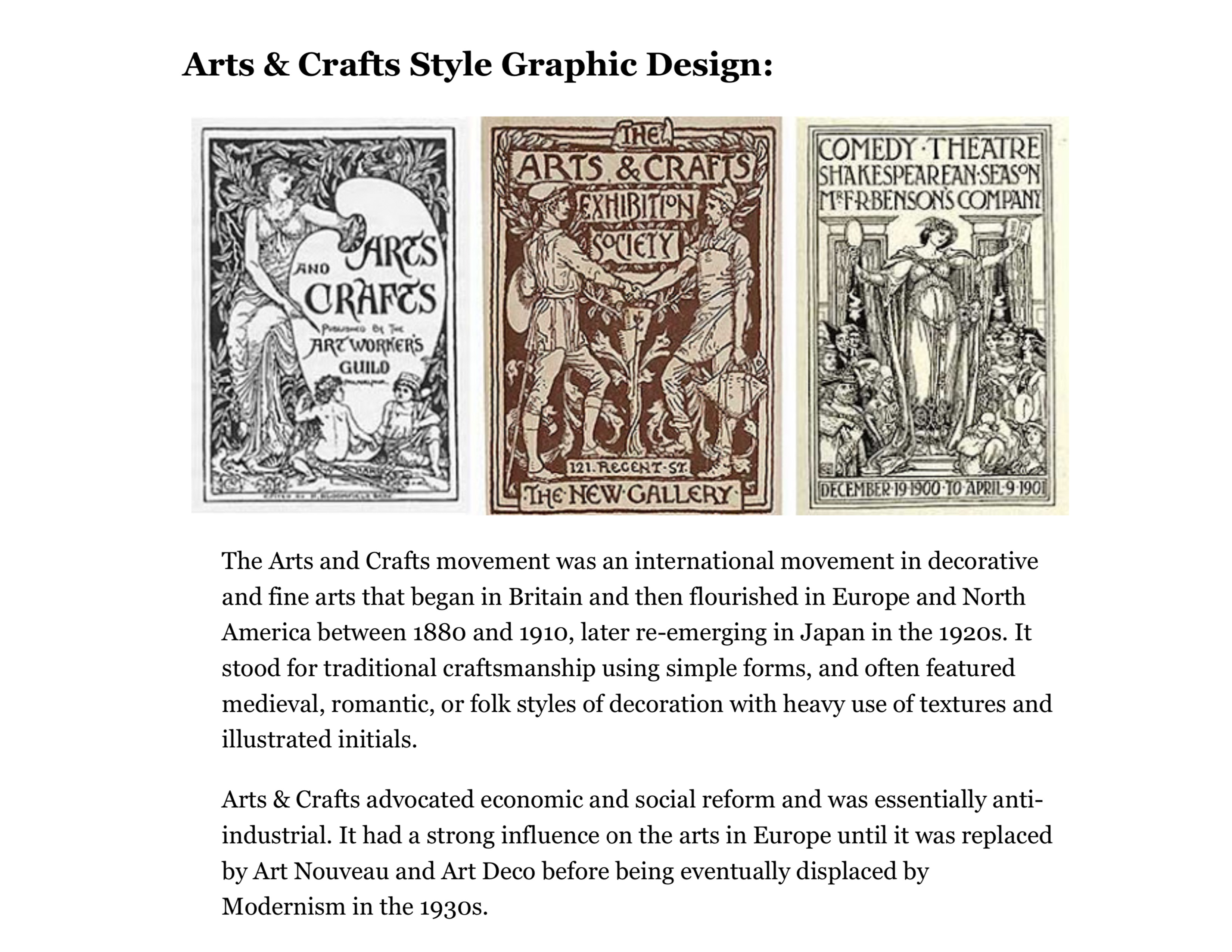 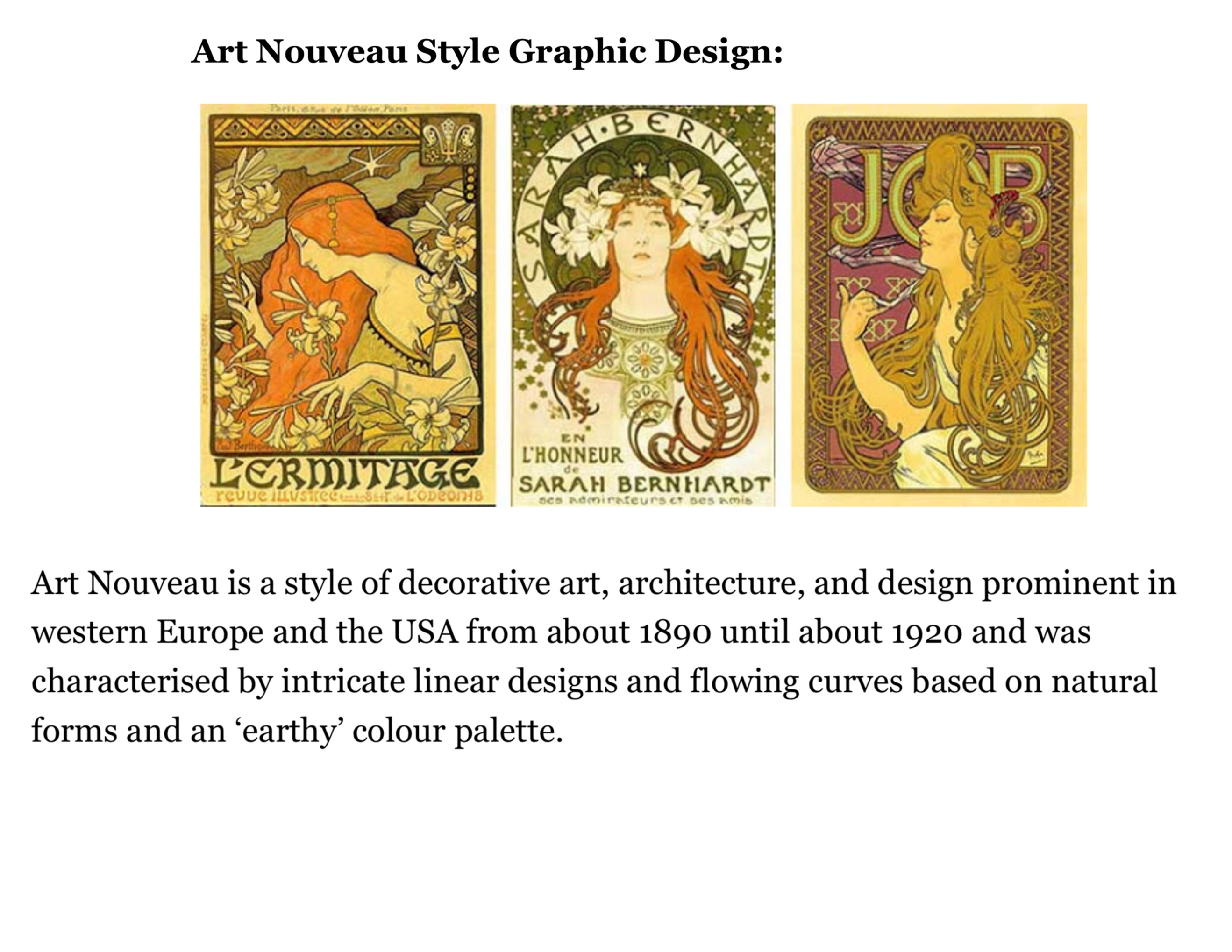 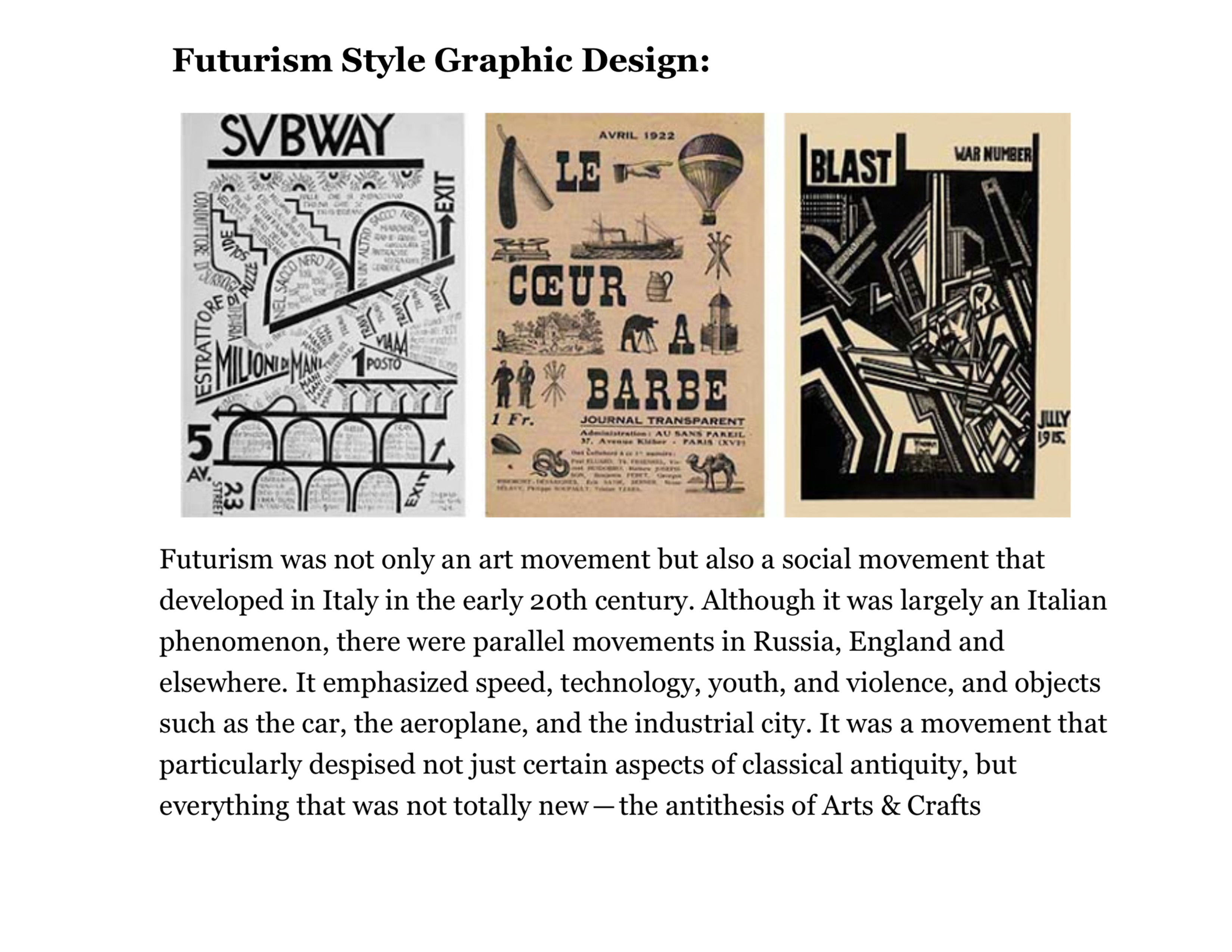 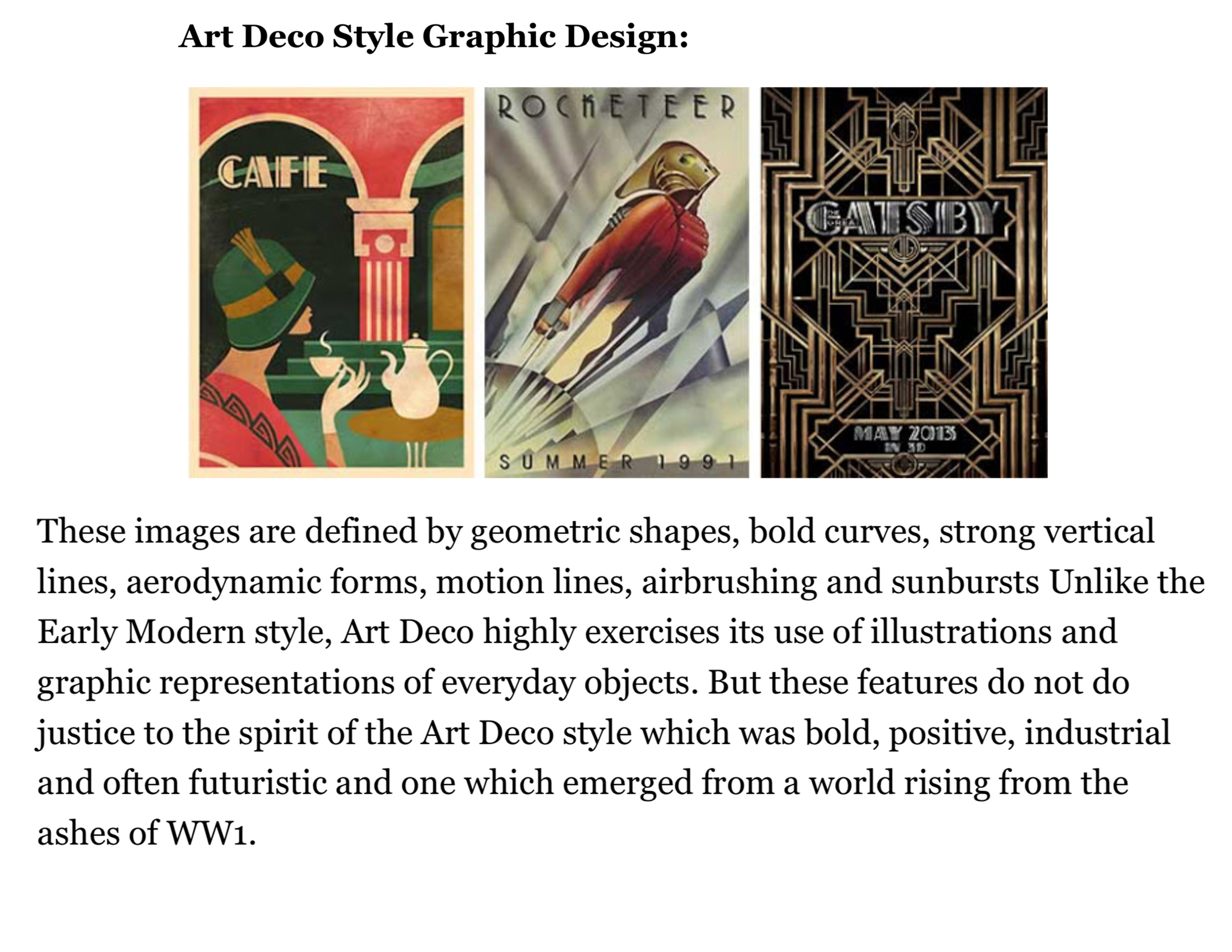 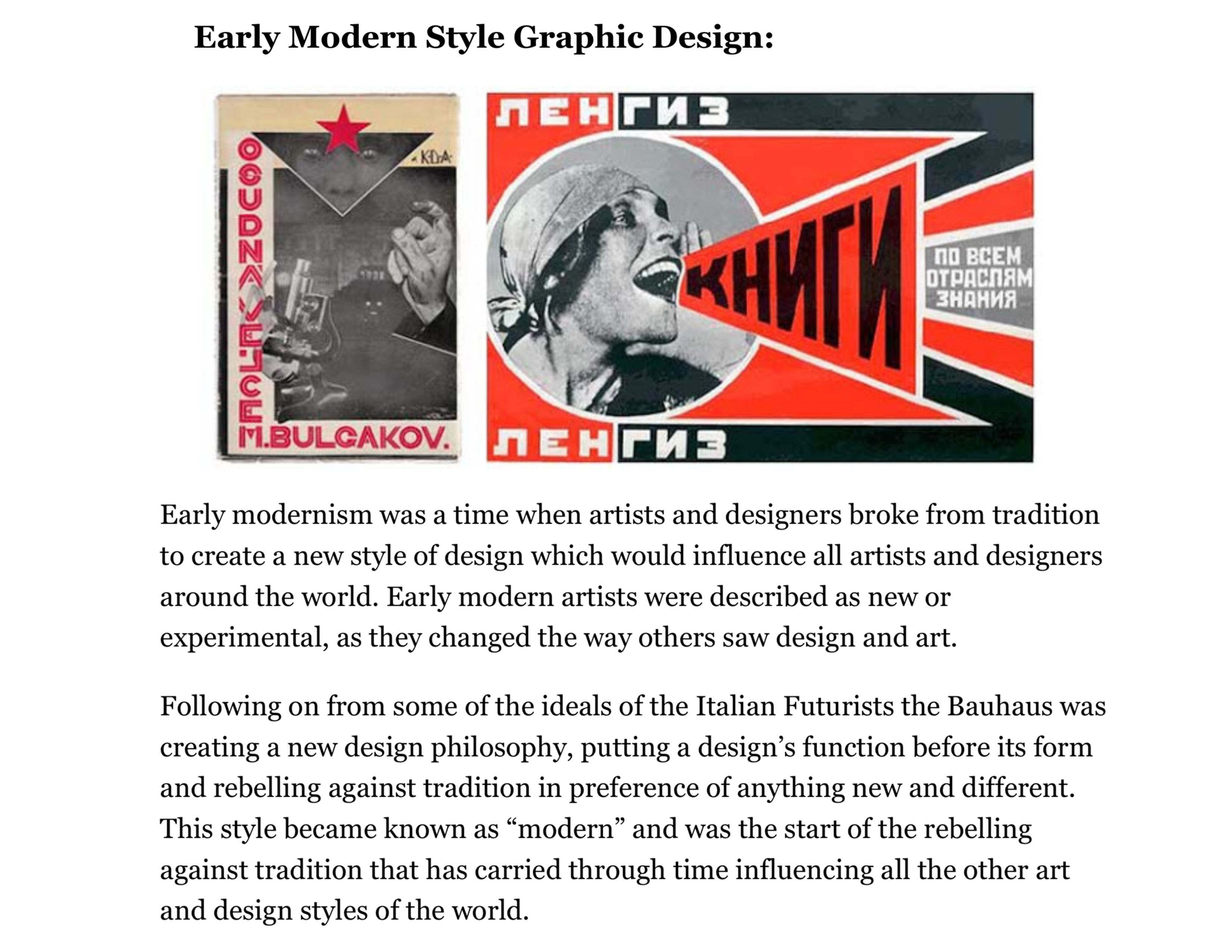 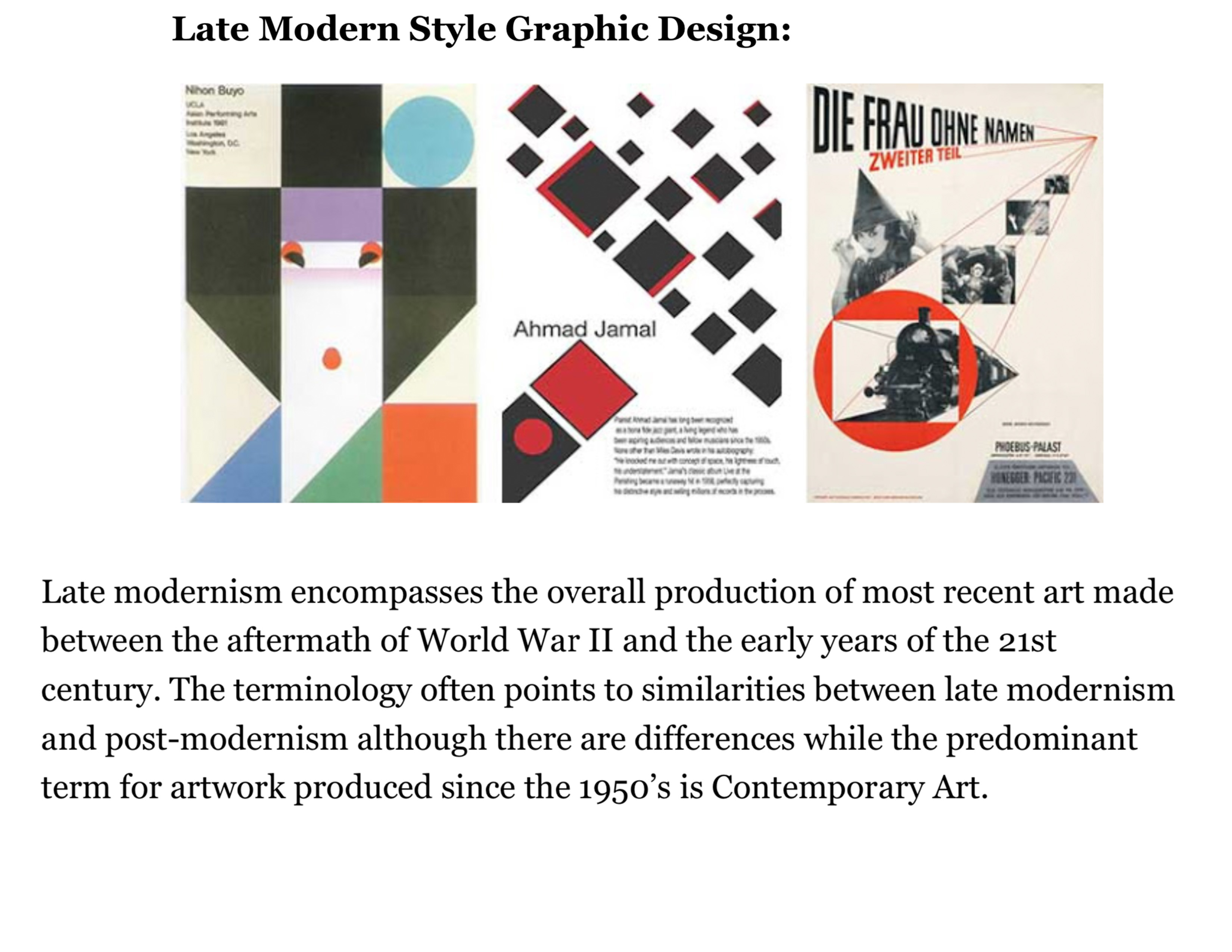 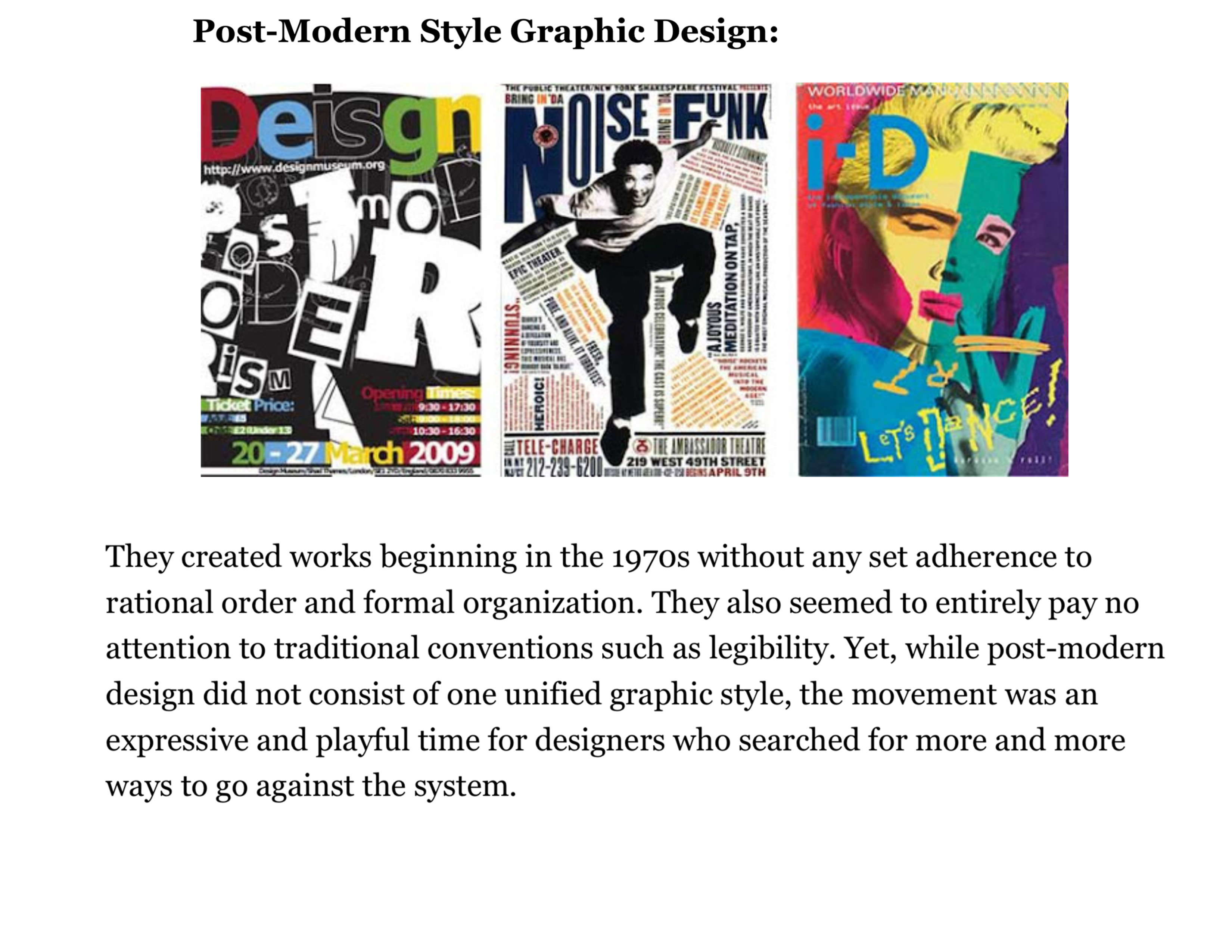 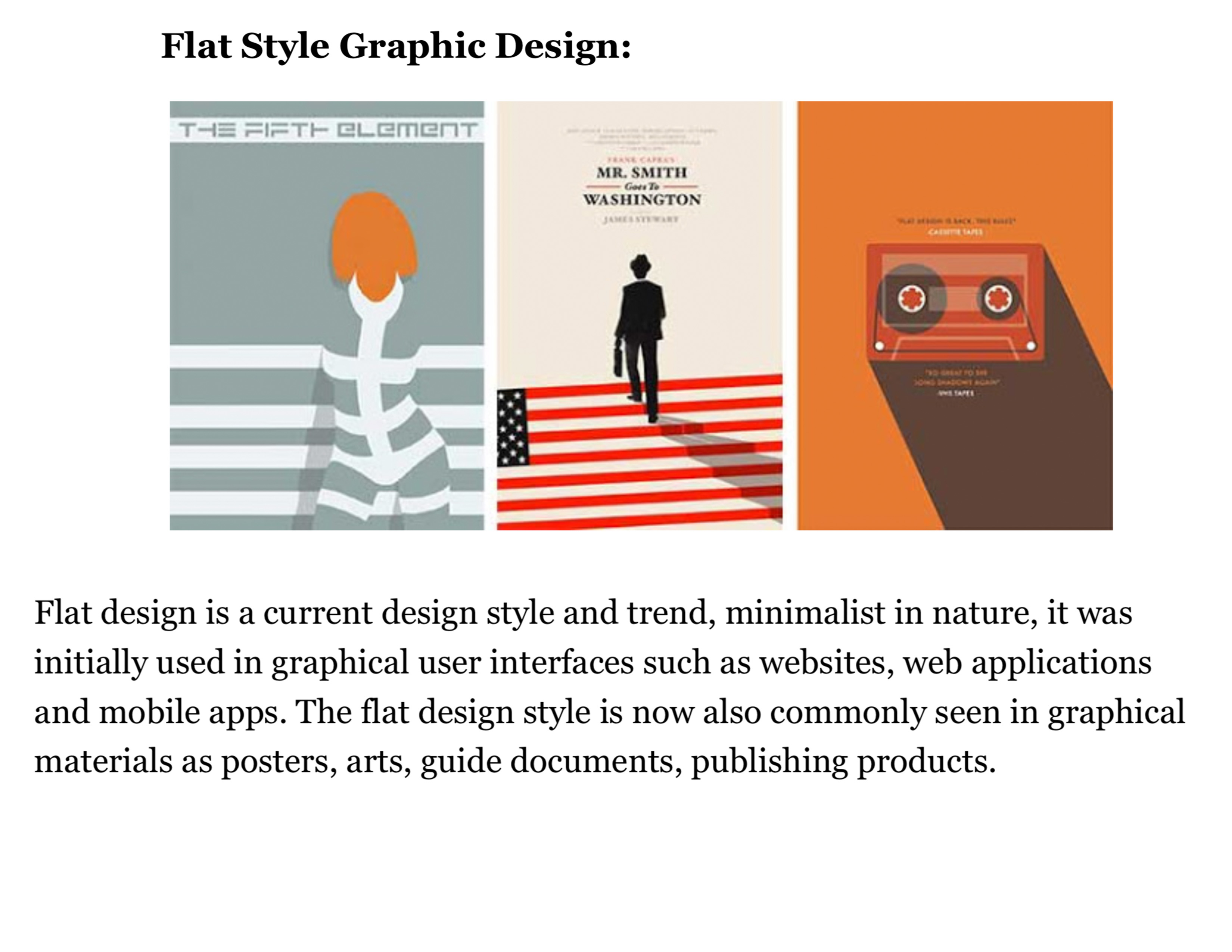 